Manuais para o 2º Ano de Escolaridade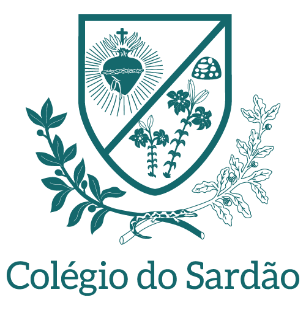             Ano Letivo 2015/2016Material – 2º Ano de EscolaridadeUm caderno A4 quadriculado (sem espiral);Três cadernos A4 pautados (sem espiral);Lápis n.º 2;Sebenta;1 capa A4 de elásticos;Esferográficas: azul, vermelha, verde e preta;Afia;Borracha;Material de pintura (lápis de cor, marcadores…);Régua de ;Tesoura;Cola (stick).Todo o material deverá estar identificado.Área DisciplinarManualEditorAutoresPortuguêsA Grande Aventura – 2º anoTexto EditoraPaula MeloMarisa CostaEstudo do MeioA Grande Aventura – 2º anoTexto Editora Paula Pires; Henriqueta Gonçalves; Ana LandeiroMatemáticaA Grande Aventura – 2º anoTexto EditoraAna Landeiro; Henriqueta GonçalvesEducação Moral e Religiosa CatólicaO TESOURO Secretariado Nacional da Educação CristãVáriosLíngua InglesaFairyland 2 – Pupil’s BookFairyland 2 – Activity BookExpress PublishingJenny DooleyVirginia Evans